Spiderman RotationsSpiderman always attaches the web he swings by to the origin (0,0) as it is a solid base.Below Spidey is practising swinging to land in certain positions: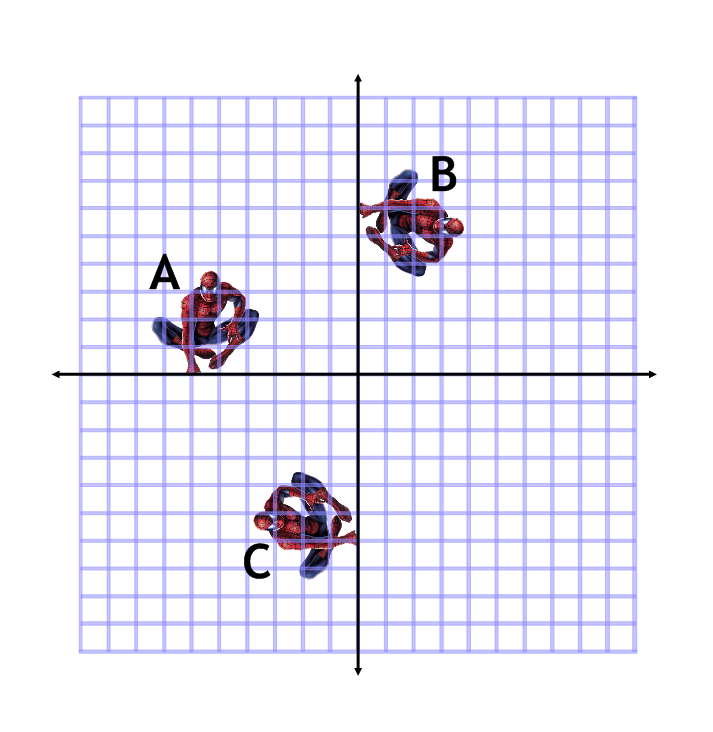 Complete the descriptions of the rotations Spidey uses during his practise session:Spidey needs to put his practise to the test. In order the catch a criminal Spidey needs to be in the same quadrant (part of the grid) as them.Describe what rotations Spidey must perform in order to capture each criminal: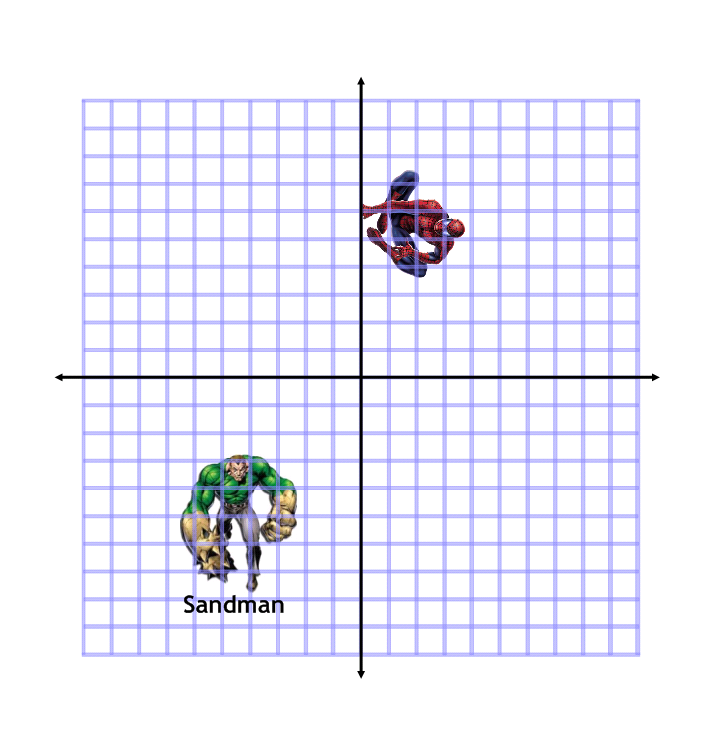 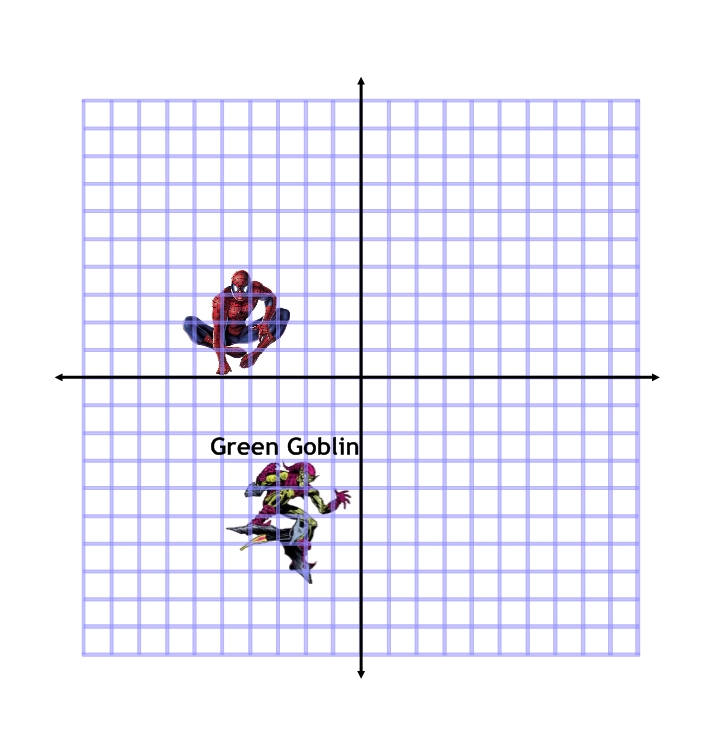 Extension – describe all of them but don’t forget where Spidey’s got to and the order they have to be captured in: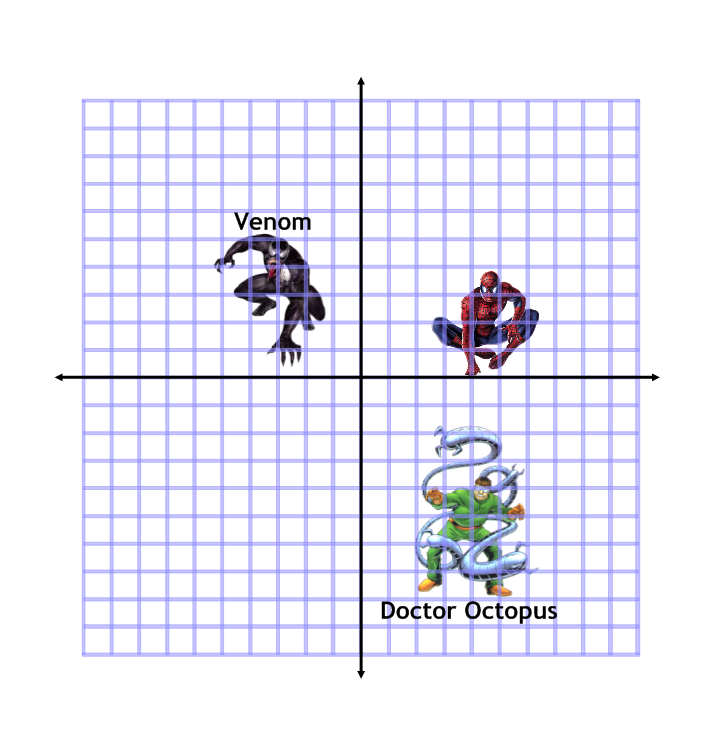 In this order:Doctor OctopusVenom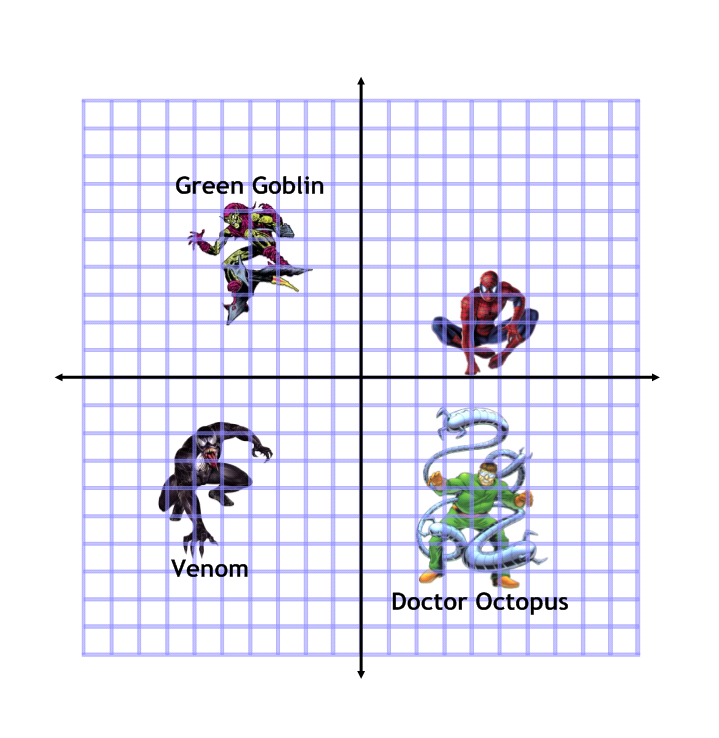 In this order:VenomDoctor OctopusGreen GoblinStartFinishCentreDirectionDegrees turnedAB(0,0)B(0,0)Clockwise180°A(0,0)Anti-Clockwise270°C(0,0)Clockwise90°